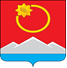 АДМИНИСТРАЦИЯ ТЕНЬКИНСКОГО МУНИЦИПАЛЬНОГО ОКРУГАМАГАДАНСКОЙ ОБЛАСТИП О С Т А Н О В Л Е Н И Е      20.04.2023 № 163-па                п. Усть-ОмчугОб утверждении сведений о численности муниципальных служащих органов местного самоуправления, работников муниципальных учреждений Тенькинского муниципального округа Магаданской области и фактических затрат на их денежное содержание за I квартал 2023 годаВо исполнение постановления администрации Тенькинского городского округа Магаданской области от 13 апреля 2016 года № 217-па «Об утверждении порядка опубликования сведений о численности муниципальных служащих органов местного самоуправления, работников муниципальных учреждений Тенькинского городского округа и фактических затрат на их денежное содержание», администрация Тенькинского муниципального округа Магаданской области    
п о с т а н о в л я е т:1. Утвердить прилагаемые сведения о численности муниципальных  служащих органов местного самоуправления, работников муниципальных учреждений Тенькинского муниципального округа Магаданской области и фактических затрат на их денежное содержание за I квартал 2023 года.2. Настоящее постановление подлежит официальному опубликованию (обнародованию).И. о. Главы Тенькинского муниципального округа                   Е. Ю. РеброваСведения о численности муниципальных служащих органовместного самоуправления, работников муниципальных учреждений Тенькинского муниципального округа Магаданской области и фактических затрат на их денежное содержаниеза I квартал 2023 года____________________ПриложениеУтвержденыпостановлением администрации Тенькинского муниципального округа Магаданской областиот 20.04.2023 № 163-па№ п/пНаименование показателяЕд. изм.Показатель1.Среднесписочная численность, всегоед.349,41.1.в том числе муниципальных служащих органов местного самоуправленияед.74,41.2.работников муниципальных учрежденийед.272,02.Фактические затраты на их денежное содержание, всеготыс. руб.106076,42.1.в том числе муниципальных служащих органов местного самоуправлениятыс. руб.33828,72.2.работников муниципальных учрежденийтыс. руб.66537,1